GRAPHISME : les lignes horizontalesPoint de vigilance pour les parents :- Votre enfant doit tracer des lignes horizontales en partant de la gauche.- Faire attention à la tenue de l’outil scripteur. (cf document « tenue outil »)Pour s’entraîner :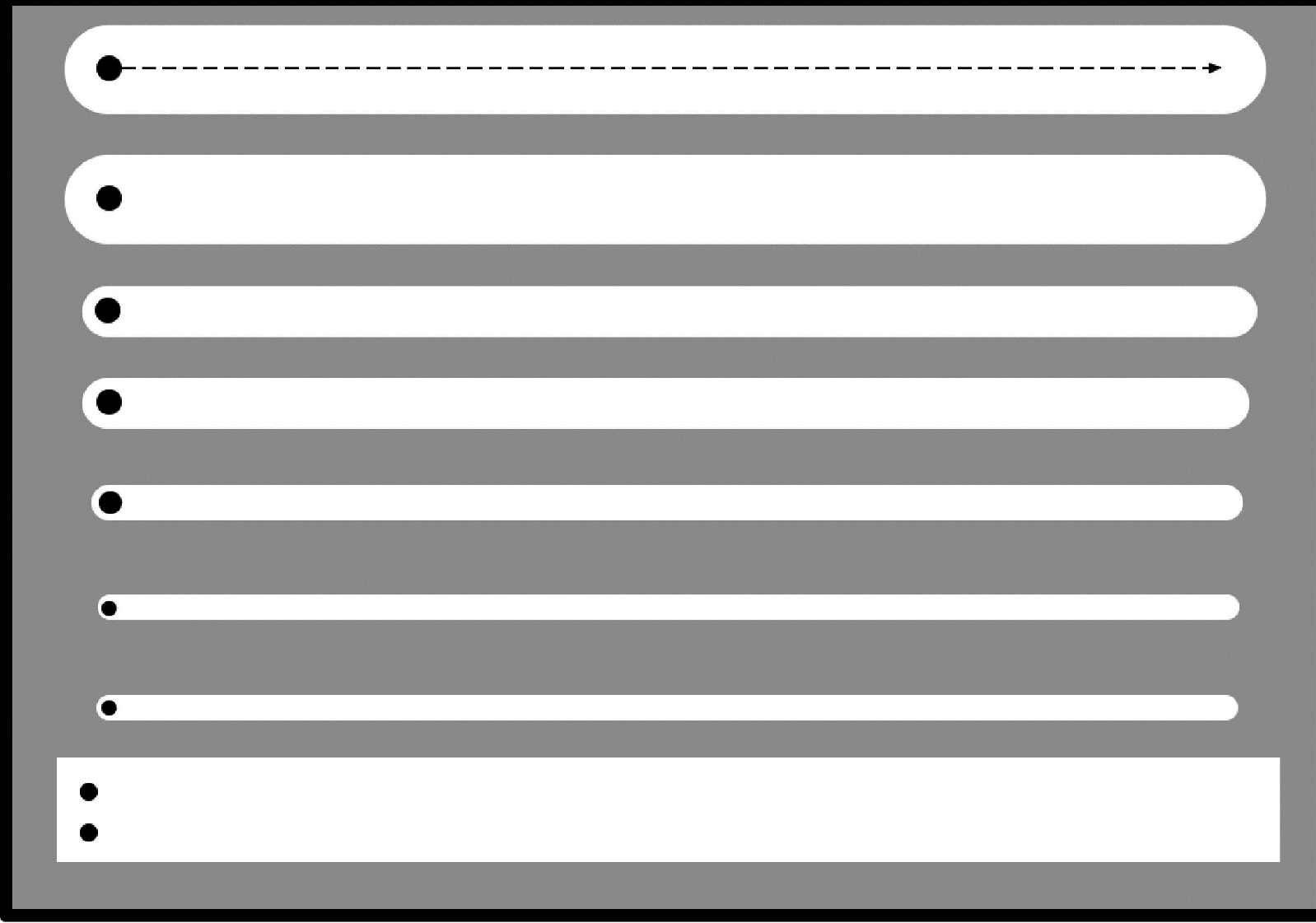 Consigne 1 : les escargots ont marché dans les taches de peinture. Dessine les traces qu’ils ont laissées derrière eux à l’aide d’un feutre de couleur correspondante.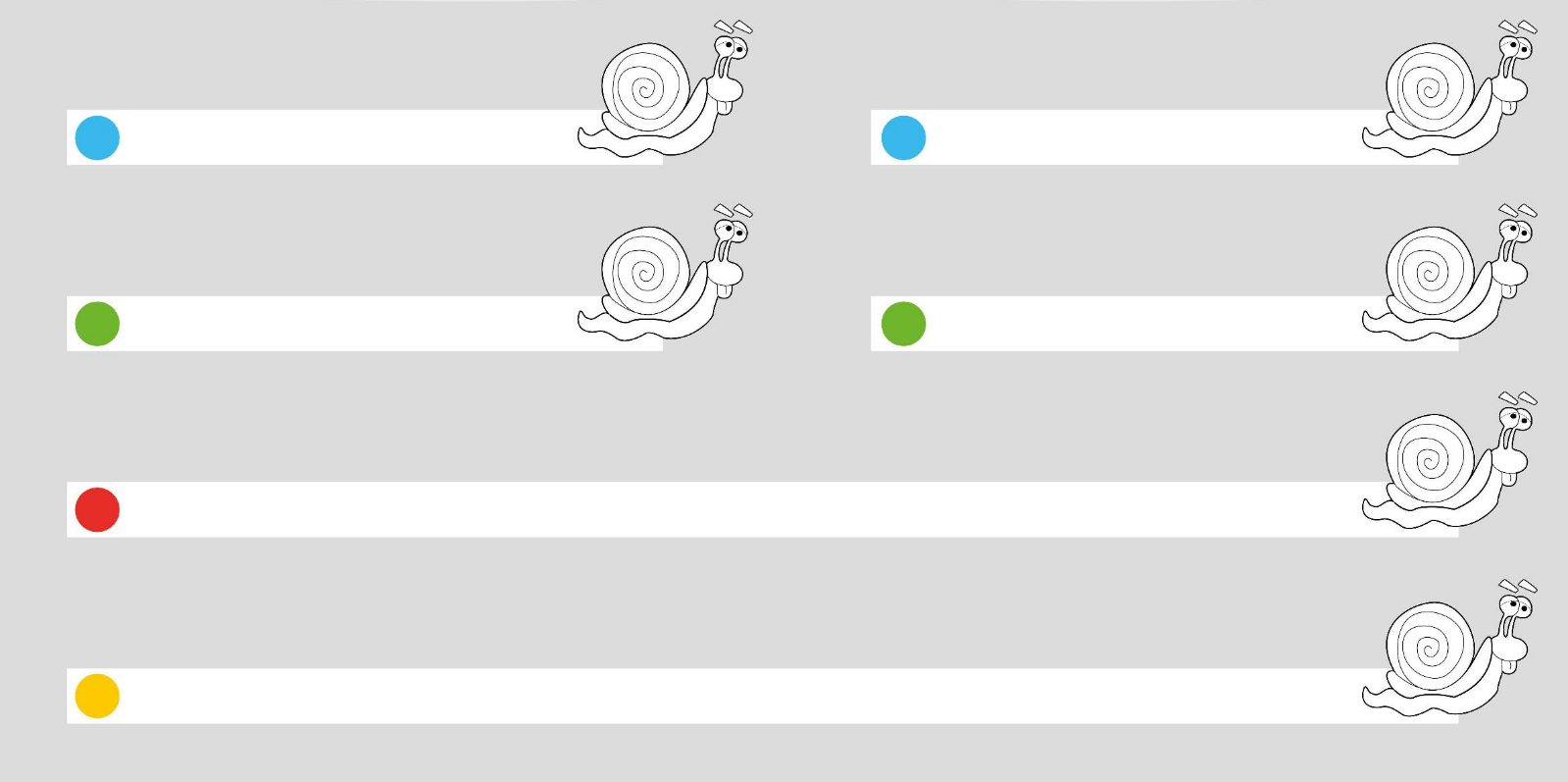 Consigne 2 : trace des lignes horizontales pour associer chaque animal à ce qu’il aime. Tu peux ensuite colorier le dessin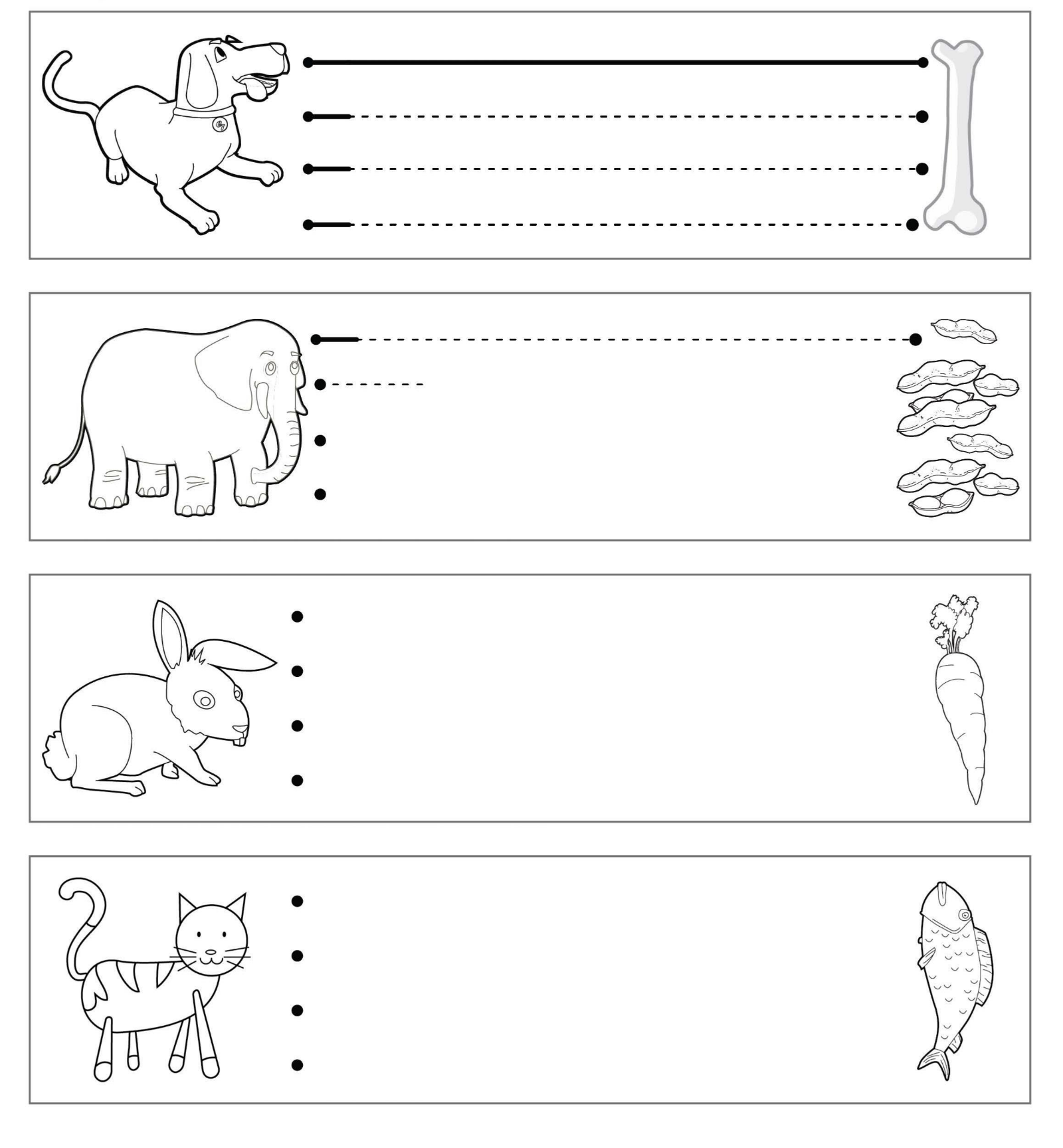 XXXXXX